Муниципальное  дошкольное образовательное 
учреждение детский сад №6 «Колокольчик» (МДОУ д/с №6 «Колокольчик»)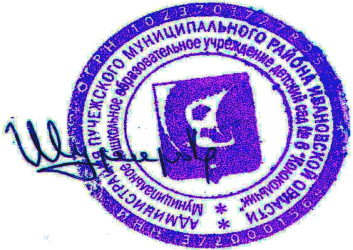 Режим дня 
воспитанников дошкольной образовательной организации 
в холодный период годаРежимные процессы /характер деятельностиПодготовительная группаСтаршая группа№1,№2Средняя группаII младшая группаI младшая группаРежимные процессы /характер деятельности6–7 лет5–6 лет4–5 лет3–4 года1,5–3 годаВ дошкольном учрежденииВ дошкольном учрежденииВ дошкольном учрежденииВ дошкольном учрежденииВ дошкольном учрежденииВ дошкольном учрежденииПрием воспитанников, утренний фильтр, осмотр, гигиенические процедуры07:30–07:5507:30–08:0507:30–07:5507:30–08:0507:30–07:55Утренняя гимнастика, в том числе на свежем воздухе (для старшего дошкольного возраста)07:55–08:05(спорт. зал)08:05–08:15(спорт. зал)07:55–08:05(муз.зал)08:05–08:15(муз.зал)07:55–08:05Совместная деятельность педагога с детьми.  08:05–08:15 08:00–08:10–––В том числе двигательные игры малой подвижности10 мин10 мин–––Гигиенические процедуры, самообслуживание08:15–08:2008:10–08:1507:55–08:1007:55–08:1508:05–08:20Подготовка к приему пищи, Прием пищи № 1 (завтрак)08:20–08:4508:15–08:4008:10–08:4508:15–09:0008:20–09:00Самостоятельная игровая деятельность по собственному выбору детей (свободное время)08:45–09:0008:40–09:0008:45–09:00––Организованная образовательная деятель­ность 09:00–10:3009:00–10:1009:00–09:5009:00–09:5009:00–09:40Занятие № 109:00–09:3009:00–09:2509:00–09:2009:00–09:1509:00–09:10Перерыв между занятиями, подвижные игры малой и средней подвижности09:30–09:4009:25–09:3509:20–09:3009:15–09:3509:10–09:30Занятие № 209:40–10:1009:35–10:0009:30–09:5009.35-09.5009.30-09.40Перерыв между занятиями, подвижные игры малой подвижности10:10–10:2010:00–10:10–––Занятие № 3 (если не предусмотрено во вторую половину дня)10:20–10:50––––Подготовка к приему пищи, прием пищи № 2 (второй завтрак)10:50–10:5510:10–10:2009:50–10:1009:50–10:0509:40–09:55Гигиенические процедуры, самообслуживание, одевание на прогулку, подготовка к прогулке10:55–11:1010:20–10:3510:10–10:3510:05–10:2509:55–10:20Прогулка на свежем воздухе (наблюдения, труд, игры) 11:10–12:3010:35– 12:1510:35– 12:0510:25– 11:5510:20– 11:20в том числе игры средней и высокой подвижности30 мин30 мин30 мин30 мин20 минВозвращение с прогулки, гигиенические процедуры, самообслуживание12:30–12:4012:15–12:2512:05–12:1511:55–12:1011:20–11:40Подготовка к приему 
пищи, прием пищи № 3 (обед)12:40–13:0012:25–12:5012:15–12:5012:10–12:5011:40–12:20Подготовка ко сну, дневной сон 13:00–15:3012:50–15:2512:50–15:3512:50–15:3512:20–15:30Постепенный подъем, закаливающие процедуры, гигиенические процедуры, профилактическая гимнастика15:30–15:4515:25–15:4015:35–15:4515:35–15:4515:30–15:50в том числе игры и упражнения малой интенсивности на дыхание, профилактику нарушений ОДА10 мин10 мин5 мин5 мин5 минПодготовка к приему пищи, прием пищи № 4 (полдник)15:45–16:0015:40–15:5515:45–16:0515:45–16:0515:50–16:10Организованная образовательная деятельность 16:00–16:3015:55–16:20 (1 раз в неделю)Не предусмотрено Не предусмотреноНе предусмотреноЗанятие № 3 (если не предусмотрено во вторую половину дня)16:00–16:3015:55–16:20–––Самостоятельная игровая деятельность и отдых по собственному выбору детей (свободное время) 16:30–16:4516:20–16:4016.05.-16.2516.05.-16.2516.10.-16.25Подготовка к прогулке. Прогулка на свежем воздухе (наблюдения, труд, игры)16.45–18:0016.40 –18:0016:25–18:0016:25–18:0016:25–18:00в том числе, игры средней и высокой подвижности20 мин20 мин20 мин20 мин20 минУход воспитанников из детского сада в сопровождении родителей (законных представителей)До 18:00До 18:00До 18:00До 18:00До 18:00